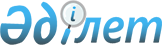 О признании утратившим силу решения Отырарского районного маслихата от 30 мая 2014 года № 26/157-V "Об утверждении порядка проведения раздельных сходов местного сообщества и определения количества представителей жителей села, улицы, многоквартирного жилого дома для участия в сходе местного сообщества в Отрарском районе"Решение Отрарского районного маслихата Туркестанской области от 13 октября 2023 года № 6/40-VIII. Зарегистрировано в Департаменте юстиции Туркестанской области 17 октября 2023 года № 6378-13
      В соответствии со статьей 27 Закона Республики Казахстан "О правовых актах" Отырарский районный маслихат РЕШИЛ:
      1. Признать утратившим силу решение Отрарского районного маслихата от 30 мая 2014 года № 26/157-V "Об утверждении порядка проведения раздельных сходов местного сообщества и определения количества представителей жителей села, улицы, многоквартирного жилого дома для участия в сходе местного сообщества в Отрарском районе" (зарегистрировано в Реестре государственной регистрации нормативных правовых актов за № 2711).
      2. Настоящее решение вводится в действие по истечении десяти календарных дней после дня его первого официального опубликования.
					© 2012. РГП на ПХВ «Институт законодательства и правовой информации Республики Казахстан» Министерства юстиции Республики Казахстан
				
      Председатель маслихата Отрарского района

У. Ұзақов
